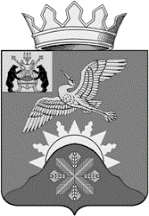 Российская ФедерацияНовгородская областьАдминистрация  Батецкого муниципального  районаПОСТАНОВЛЕНИЕот  03.12.2019  № 864п. БатецкийВ соответствии с пунктом 6 статьи 189 Жилищного кодекса Российской Федерации, постановлением Правительства Новгородской области от 03.02.2014 № 46 «Об утверждении региональной программы капитального ремонта общего имущества в многоквартирных домах, расположенных на территории Новгородской области, на 2014-2043 гг.», Уставом муниципального образования Администрация Батецкого муниципального района ПОСТАНОВЛЯЕТ: Утвердить прилагаемый перечень многоквартирных домов, расположенных на территории Батецкого муниципального района, для проведения в 2020 году капитального ремонта общего имущества в многоквартирных домах, в которых собственники помещений в течение трех месяцев с момента получения от регионального оператора предложения о капитальном ремонте (в случае если собственники формируют фонд капитального ремонта на счете регионального оператора) не приняли решение о проведении капитального ремонта, в соответствии с региональной программой капитального ремонта, утвержденной постановлением Правительства Новгородской области от 03.02.2014 № 46, и предложениями регионального оператора (далее - Перечень многоквартирных домов, капитальный ремонт общего имущества в которых будет проведен в 2020 году).2. Направить настоящее постановление в специализированную некоммерческую организацию "Региональный фонд капитального ремонта многоквартирных домов, расположенных на территории Новгородской области".3. Контроль за выполнением постановления возложить на заместителя  Главы администрации Батецкого муниципального района Полушкина В.Ю.4. Опубликовать постановление в муниципальной газете «Батецкий вестник» и разместить на официальном сайте Администрации Батецкого муниципального района в информационно-телекоммуникационной сети «Интернет».Первый заместительГлавы администрации                                        Ж.И. Самосватат№56п                                                                                                                                                             Утвержденпостановлением АдминистрацииБатецкого муниципального района  от 03.12.2019 № 864Перечень многоквартирных домов, на территории Батецкого муниципального района, капитальный ремонт общего имущества в которых будет проведен в 2020 году№п/пАдрес МКДВид работ по МКД1231п.Батецкий, ул.Комарова, д.17Ремонт крыши2п.Батецкий, ул.Советская, д.39Ремонт внутридомовых инженерных систем (ремонт системы электроснабжения, установка прибора учета электрической энергии)